                 F4 Property Control Sheet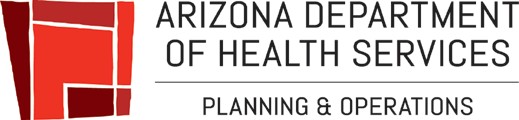 FROM	TOTransaction Type ☒ Transfer of Assets  ☐ Pick-Up Request ☐ Report of Lost Asset(s) ☐ Report of Stolen Asset(s) ☐ SurplusRev: 1/2019	Page	of  	Item#Tag#Serial#ItemMake/Model123       4567891011121314151617181920Division/ProgramDivision/ProgramLocationLocationAuthorized Sender (AS)Authorized Receiver (AR)AS SignatureAR SignatureDateDateTechnicianDelivered ByFacilitiesFacilitiesProperty Control OfficeNote